FUNGSI KOMUNIKASI INTERNAL DALAMMENINGKATKAN KINERJA KARYAWANStudi Deskriptif Analisis Mengenai Fungsi Komunikasi Internal dalam Meningkatkan Kinerja Karyawan pada Bank BJB Kantor Cabang PadalarangINTERNAL COMMUNICATIONS FUNCTION IN IMPROVING THE PERFORMANCE OF EMPLOYEESA Descriptive Analysis Study of the Internal Communications Function in Improving The Performance of Employees at Bank BJB Branch PadalarangSKRIPSIUntuk Memenuhi Salah Satu Syarat Ujian Guna Memperoleh Gelar Sarjana pada Program Studi Ilmu Komunikasi Oleh:BIMA TRI SAKTI132050028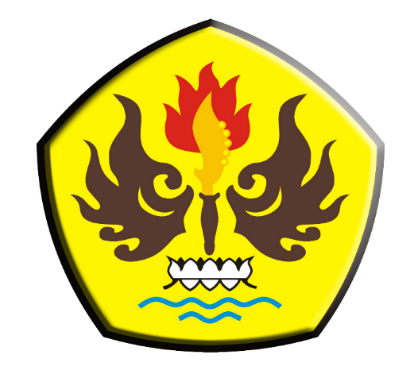 FAKULTAS ILMU SOSIAL DAN ILMU POLITIKUNIVERSITAS PASUNDANBANDUNG2017